APPLIQUER UN POURCENTAGE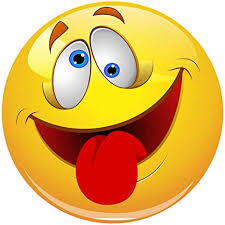 Pense à bien mettre tous tes calculs !!!!!Exercice 1 :  Calculer  a) 69 % de 297 = b) 62 % de 719 = c) 33 % de 744 = d) 32 % de 482 =Exercice 2 : Entourer la bonne réponse (sans calculette)Les 40% de 200 c’est : 80          160                120Les 10% de 150 c’est : 30          15                   40Les 100% de 75 c’est : 7,5         750                 75Maintenant des problèmes                                  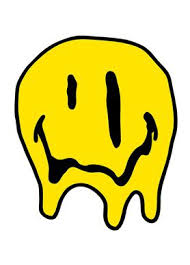 Exercice 3 : Dans un collège de 450 élèves, 27% sont en 6ème. Calculer le nombre d’élèves en 6ème.Exercice 4 : Qu’est ce qui coûte le moins cher, une chemise à 30 € avec 40% de réduction ou un polo à 25 € avec 20% de réduction ?            ou                      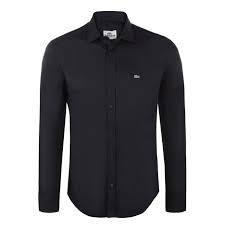 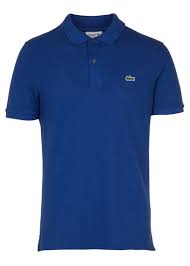 Allez courage plus qu’un exercice !!!!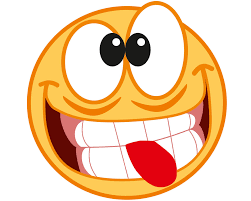 Exercice 5 : Une citerne peut contenir 8000 L d’eau. Elle est remplie à 60%. Combien de litres d’eau contient la citerne ? Combien de litres d’eau peut-on rajouter pour qu’elle soit pleine ?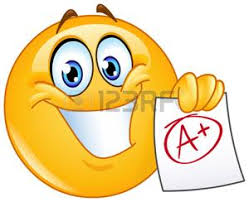 